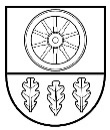 KELMĖS RAJONO SAVIVALDYBĖS TARYBASPRENDIMASDĖL KELMĖS RAJONO SAVIVALDYBĖS TARYBOS 2021 METŲ I PUSMEČIO DARBO PLANO PATVIRTINIMO2020 m. gruodžio 17 d.  Nr. T-405KelmėVadovaudamasi Lietuvos Respublikos vietos savivaldos įstatymo 16 straipsnio 4 dalimi ir vykdydama Kelmės rajono savivaldybės tarybos veiklos reglamento XV skyriaus nuostatas, Kelmės rajono savivaldybės taryba  nusprendžia:Patvirtinti Kelmės rajono savivaldybės tarybos 2021 metų I pusmečio darbo planą (pridedama).Šis sprendimas per vieną mėnesį gali būti skundžiamas Regionų apygardos administraciniam teismui, skundą (prašymą) paduodant bet kuriuose šio teismo rūmuose, Lietuvos Respublikos administracinių bylų teisenos įstatymo nustatyta tvarka.Savivaldybės mero pavaduotojas,laikinai einantis Savivaldybės mero pareigas			Egidijus ŪksasPATVIRTINTA Kelmės rajonosavivaldybės tarybos 2020 m. gruodžio 17 d.sprendimu Nr. T-405KELMĖS RAJONO SAVIVALDYBĖS TARYBOS 2021 METŲ I PUSMEČIO DARBO PLANAS____________________Eil.Nr.Tarybos posėdžiuose svarstomi klausimaiTarybos posėdžiuose svarstomi klausimaiKlausimo rengėjasKlausimo rengėjasVykdymo data122334Dėl Kelmės rajono savivaldybės 2021 metų biudžeto patvirtinimoDėl Kelmės rajono savivaldybės 2021 metų biudžeto patvirtinimoSavivaldybės tarybos komitetai, Savivaldybės administracijos direktorius, Savivaldybės administracijos skyriai Savivaldybės tarybos komitetai, Savivaldybės administracijos direktorius, Savivaldybės administracijos skyriai I ketvirtisDėl Kelmės rajono savivaldybės tarybos, mero 2020 metų veiklos ataskaitos patvirtinimoDėl Kelmės rajono savivaldybės tarybos, mero 2020 metų veiklos ataskaitos patvirtinimoSavivaldybės meras, Savivaldybės tarybos komitetų pirmininkaiSavivaldybės meras, Savivaldybės tarybos komitetų pirmininkaiI ketvirtisDėl Kelmės rajono savivaldybės administracijos direktoriaus ir Savivaldybės administracijos 2020 metų veiklos ataskaitos patvirtinimoDėl Kelmės rajono savivaldybės administracijos direktoriaus ir Savivaldybės administracijos 2020 metų veiklos ataskaitos patvirtinimoSavivaldybės administracijos direktorius, Savivaldybės administracijos skyriaiSavivaldybės administracijos direktorius, Savivaldybės administracijos skyriaiI ketvirtisDėl Kontrolės ir audito tarnybos 2020 metų veiklos ataskaitos patvirtinimoDėl Kontrolės ir audito tarnybos 2020 metų veiklos ataskaitos patvirtinimoSavivaldybės kontrolierius Savivaldybės kontrolierius I–II ketvirčiaiDėl Kelmės rajono savivaldybės strateginio planavimo dokumentų 2020 metų ataskaitų patvirtinimoDėl Kelmės rajono savivaldybės strateginio planavimo dokumentų 2020 metų ataskaitų patvirtinimoSavivaldybės administracijos Strateginio planavimo ir investicijų skyriusSavivaldybės administracijos Strateginio planavimo ir investicijų skyriusII ketvirtisDėl Kelmės rajono savivaldybės studijų rėmimo programos 2020 metų ataskaitosDėl Kelmės rajono savivaldybės studijų rėmimo programos 2020 metų ataskaitosStudijų rėmimo programos tarybaStudijų rėmimo programos tarybaI ketvirtisDėl Aplinkos apsaugos rėmimo specialiosios programos 2020 metų ataskaitos ir 2021 metų sąmatosDėl Aplinkos apsaugos rėmimo specialiosios programos 2020 metų ataskaitos ir 2021 metų sąmatosSavivaldybės tarybos Socialinių klausimų ir sveikatos apsaugos komitetas, Savivaldybės administracijos Turto valdymo skyriaus specialistasSavivaldybės tarybos Socialinių klausimų ir sveikatos apsaugos komitetas, Savivaldybės administracijos Turto valdymo skyriaus specialistasI ketvirtisDėl Kontrolės komiteto veiklos 2020 metų ataskaitos patvirtinimoDėl Kontrolės komiteto veiklos 2020 metų ataskaitos patvirtinimoSavivaldybės tarybos Kontrolės komitetasSavivaldybės tarybos Kontrolės komitetasI ketvirtisDėl Kontrolės komiteto veiklos 2021 metų plano patvirtinimoDėl Kontrolės komiteto veiklos 2021 metų plano patvirtinimoSavivaldybės tarybos Kontrolės komitetasSavivaldybės tarybos Kontrolės komitetasI ketvirtisDėl Smulkių ir vidutinių ūkių plėtros programos lėšų panaudojimo 2020 metais ataskaitosDėl Smulkių ir vidutinių ūkių plėtros programos lėšų panaudojimo 2020 metais ataskaitosSavivaldybės tarybos narys (komisijos pirmininkas), Savivaldybės tarybos Kaimo reikalų ir verslo komitetas, Savivaldybės administracijos Žemės ūkio ir kaimo plėtros skyrius Savivaldybės tarybos narys (komisijos pirmininkas), Savivaldybės tarybos Kaimo reikalų ir verslo komitetas, Savivaldybės administracijos Žemės ūkio ir kaimo plėtros skyrius I ketvirtisDėl Kelmės rajono smulkiojo ir vidutinio verslo rėmimo programos lėšų panaudojimo 2020 metais ataskaitosDėl Kelmės rajono smulkiojo ir vidutinio verslo rėmimo programos lėšų panaudojimo 2020 metais ataskaitosSavivaldybės tarybos Turto valdymo ir komunalinio ūkio komitetas, Savivaldybės administracijos direktorius, Savivaldybės administracijos Strateginio planavimo ir investicijų skyriusI ketvirtisDėl Kelmės rajono savivaldybės įmonių 2020 metų veiklos ataskaitų patvirtinimoDėl Kelmės rajono savivaldybės įmonių 2020 metų veiklos ataskaitų patvirtinimoSavivaldybės tarybos Biudžeto ir investicijų, Kaimo reikalų ir verslo, Savivaldybės turto valdymo ir komunalinio ūkio komitetai, Savivaldybės administracijos direktorius, Savivaldybės administracijos Turto valdymo skyrius II ketvirtisDėl Kelmės rajono savivaldybės tarybos narių susitikimų su gyventojaisDėl Kelmės rajono savivaldybės tarybos narių susitikimų su gyventojaisSavivaldybės meras, Savivaldybės tarybos nariaiI ketvirtisDėl Kelmės rajono savivaldybės 2021 metų socialinių paslaugų plano patvirtinimoDėl Kelmės rajono savivaldybės 2021 metų socialinių paslaugų plano patvirtinimoSavivaldybės tarybos Socialinių klausimų ir sveikatos apsaugos komitetas, Savivaldybės administracijos Socialinės paramos skyriusI ketvirtisDėl Kelmės rajono savivaldybės socialinių paslaugų plėtros ir kokybės gerinimo programos 2020 metų ataskaitos patvirtinimoDėl Kelmės rajono savivaldybės socialinių paslaugų plėtros ir kokybės gerinimo programos 2020 metų ataskaitos patvirtinimoSavivaldybės tarybos Socialinių klausimų ir sveikatos apsaugos komitetas, Savivaldybės administracijos Socialinės paramos skyriusI ketvirtisDėl socialinių paslaugų įstaigų 2020 metų ataskaitų patvirtinimoDėl socialinių paslaugų įstaigų 2020 metų ataskaitų patvirtinimoSavivaldybės tarybos Socialinių klausimų ir sveikatos apsaugos komitetas, Savivaldybės administracijos Socialinės paramos skyrius, įstaigų vadovaiI–II ketvirčiaiDėl Kelmės rajono savivaldybės neįgaliųjų reikalų komisijos 2020 metų veiklos ataskaitos patvirtinimoDėl Kelmės rajono savivaldybės neįgaliųjų reikalų komisijos 2020 metų veiklos ataskaitos patvirtinimoSavivaldybės tarybos Neįgaliųjų reikalų komisijos pirmininkas, Savivaldybės administracijos Socialinės paramos skyrius I ketvirtisDėl Kelmės rajono savivaldybės vykdomų visuomenės sveikatos priežiūros funkcijų 2020 metų ataskaitos patvirtinimoDėl Kelmės rajono savivaldybės vykdomų visuomenės sveikatos priežiūros funkcijų 2020 metų ataskaitos patvirtinimoSavivaldybės tarybos Socialinių klausimų ir sveikatos apsaugos komitetas,Bendruomenės sveikatos taryba, Kelmės rajono savivaldybės visuomenės sveikatos biuras, savivaldybės gydytojasI–II ketvirčiaiDėl Kelmės rajono savivaldybės visuomenės sveikatos stebėsenos 2020 metų ataskaitos patvirtinimoDėl Kelmės rajono savivaldybės visuomenės sveikatos stebėsenos 2020 metų ataskaitos patvirtinimoSavivaldybės tarybos Socialinių klausimų ir sveikatos apsaugos komitetas,Kelmės rajono savivaldybės visuomenės sveikatos biuras,Bendruomenės sveikatos taryba, savivaldybės gydytojasI ketvirtisDėl Kelmės rajono savivaldybės visuomenės sveikatos rėmimo specialiosios programos ir jos įgyvendinimo 2021 metais priemonių plano patvirtinimoDėl Kelmės rajono savivaldybės visuomenės sveikatos rėmimo specialiosios programos ir jos įgyvendinimo 2021 metais priemonių plano patvirtinimoSavivaldybės tarybos Socialinių klausimų ir sveikatos apsaugos komitetas,Bendruomenės sveikatos taryba, savivaldybės gydytojasI–II ketvirčiaiDėl asmens sveikatos priežiūros įstaigų 2020 metų ataskaitų patvirtinimoDėl asmens sveikatos priežiūros įstaigų 2020 metų ataskaitų patvirtinimoSavivaldybės tarybos Socialinių klausimų ir sveikatos apsaugos komitetas,savivaldybės gydytojasII ketvirtisDėl ilgalaikės paskolos ėmimoDėl ilgalaikės paskolos ėmimoSavivaldybės tarybos Biudžeto ir investicijų komitetas, Savivaldybės administracijos Finansų skyriusI ketvirtisInformacijos dėl Kelių priežiūros ir plėtros programos lėšų panaudojimo 2020 metais pateikimasInformacijos dėl Kelių priežiūros ir plėtros programos lėšų panaudojimo 2020 metais pateikimasSavivaldybės tarybos Savivaldybės turto valdymo ir komunalinio ūkio, Kaimo reikalų, Kontrolės komitetai, Savivaldybės administracijos Statybos ir infrastruktūros skyriusI ketvirtisDėl Kelių priežiūros ir plėtros programos lėšų paskirstymo 2021 metais Dėl Kelių priežiūros ir plėtros programos lėšų paskirstymo 2021 metais Savivaldybės tarybos Savivaldybės turto valdymo ir komunalinio ūkio, Kaimo reikalų komitetai, Savivaldybės administracijos Statybos ir infrastruktūros skyriusII ketvirtisDėl Kelių priežiūros ir plėtros programos lėšomis 2021 metais finansuojamų objektų sąrašo patvirtinimoDėl Kelių priežiūros ir plėtros programos lėšomis 2021 metais finansuojamų objektų sąrašo patvirtinimoSavivaldybės tarybos Savivaldybės turto valdymo ir komunalinio ūkio, Kaimo reikalų komitetai, Savivaldybės administracijos Statybos ir infrastruktūros skyriusII ketvirtisDėl Kelmės rajono mokyklų tinklo pertvarkos bendrojo plano patikslinimoDėl Kelmės rajono mokyklų tinklo pertvarkos bendrojo plano patikslinimoSavivaldybės tarybos Švietimo, kultūros ir viešosios tvarkos komitetas, Savivaldybės administracijos Švietimo, kultūros ir sporto skyriusI ketvirtisDėl klasių komplektų skaičiaus nustatymo Kelmės rajono ugdymo įstaigoseDėl klasių komplektų skaičiaus nustatymo Kelmės rajono ugdymo įstaigoseSavivaldybės tarybos Švietimo, kultūros ir viešosios tvarkos komitetas, Savivaldybės administracijos Švietimo, kultūros ir sporto skyriusI–II ketvirčiaiDėl švietimo, kultūros įstaigų 2020 metų ataskaitų patvirtinimoDėl švietimo, kultūros įstaigų 2020 metų ataskaitų patvirtinimoSavivaldybės tarybos Švietimo, kultūros ir viešosios tvarkos komitetas, Savivaldybės administracijos Švietimo, kultūros ir sporto skyriusI–II ketvirčiaiDėl žemės ir žemės nuomos mokesčių nustatymoDėl žemės ir žemės nuomos mokesčių nustatymoSavivaldybės tarybos Biudžeto ir investicijų komitetas, Savivaldybės administracijos Finansų skyriusII ketvirtisDėl nekilnojamojo turto mokesčio nustatymoDėl nekilnojamojo turto mokesčio nustatymoSavivaldybės tarybos Biudžeto ir investicijų komitetas, Savivaldybės administracijos Finansų skyriusII ketvirtisDėl Kelmės rajono savivaldybės tarybos 2021 metų II pusmečio darbo plano patvirtinimoDėl Kelmės rajono savivaldybės tarybos 2021 metų II pusmečio darbo plano patvirtinimoSavivaldybės meras, Savivaldybės tarybos komitetai, frakcijos, Savivaldybės tarybos nariaiII ketvirtisDėl Kelmės rajono savivaldybės korupcijos prevencijos programos ir programos įgyvendinimo priemonių plano 2020 m. ataskaitos patvirtinimoDėl Kelmės rajono savivaldybės korupcijos prevencijos programos ir programos įgyvendinimo priemonių plano 2020 m. ataskaitos patvirtinimoSavivaldybės antikorupcijos komisija, komisijos pirmininkasI ketvirtisDėl UAB „Litesko“ filialo „Kelmės šiluma“ 2020 metų investicijų kiekio ir paskirties ataskaitos patvirtinimoDėl UAB „Litesko“ filialo „Kelmės šiluma“ 2020 metų investicijų kiekio ir paskirties ataskaitos patvirtinimoSavivaldybės administracijos Strateginio planavimo ir investicijų skyriusII ketvirtisDėl Savivaldybės tarybos priimtų  teisės aktų vykdymo kontrolės, Savivaldybės įstaigų ir įmonių priežiūros ir kontrolės tvarkos aprašo parengimo Dėl Savivaldybės tarybos priimtų  teisės aktų vykdymo kontrolės, Savivaldybės įstaigų ir įmonių priežiūros ir kontrolės tvarkos aprašo parengimo Savivaldybės tarybos komitetaiI ketvirtisDėl šilumos tiekėjo centralizuotai teikiamos šilumos kainos ekspertizėsDėl šilumos tiekėjo centralizuotai teikiamos šilumos kainos ekspertizėsSavivaldybės tarybos Turto valdymo ir komunalinio ūkio komitetasII ketvirtisDėl pastatų fasadų atnaujinimo programos Kelmės miesteDėl pastatų fasadų atnaujinimo programos Kelmės miesteSavivaldybės tarybos Turto valdymo ir komunalinio ūkio komitetasI ketvirtisDėl ugdymo įstaigų sporto salių atnaujimo programosDėl ugdymo įstaigų sporto salių atnaujimo programosSavivaldybės tarybos Švietimo, kultūros ir viešosios tvarkos komitetasI ketvirtisDėl kultūros įstaigų kompiuterinės įrangos atnaujinimo programosDėl kultūros įstaigų kompiuterinės įrangos atnaujinimo programosSavivaldybės tarybos Švietimo, kultūros ir viešosios tvarkos komitetas I-II ketvirčiaiDėl pasirengimos LR Kultūros ministerijos skelbiamame konkurse „Lietuvos kultūros sostinė“Dėl pasirengimos LR Kultūros ministerijos skelbiamame konkurse „Lietuvos kultūros sostinė“Savivaldybės tarybos Švietimo, kultūros ir viešosios tvarkos komitetas I-II ketvirčiaiDėl gyventojams teikiamų komunalinių paslaugų kokybės ir kainų kontrolėsDėl gyventojams teikiamų komunalinių paslaugų kokybės ir kainų kontrolėsSavivaldybės tarybos Biudžeto ir investicijų komitetas II ketvirtisDėl profesinio mokymo perspektyvos Kelmės rajoneDėl profesinio mokymo perspektyvos Kelmės rajoneSavivaldybės tarybos Kaimo reikalų ir verslo komitetasII ketvirtisDėl Kelmės rajono savivaldybės Turizmo plėtros programos parengimoDėl Kelmės rajono savivaldybės Turizmo plėtros programos parengimoSavivaldybės tarybos Kaimo reikalų ir verslo komitetas I-II ketvirčiai